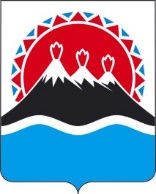 П О С Т А Н О В Л Е Н И ЕПРАВИТЕЛЬСТВАКАМЧАТСКОГО КРАЯО внесении изменений в приложение 1 к постановлению Правительства Камчатского края от 07.04.2023 № 197-П «Об утверждении Положения об Агентстве лесного хозяйства Камчатского края»ПРАВИТЕЛЬСТВО ПОСТАНОВЛЯЕТ:1. Внести в приложение 1 к постановлению Правительства Камчатского края от 07.04.2023 № 197-П «Об утверждении Положения об Агентстве лесного хозяйства Камчатского края» следующие изменения:1) в части 24.1.6 слова «осуществляет меры пожарной безопасности и тушения лесных пожаров» заменить словами «устанавливает зоны контроля лесных пожаров, выполняет меры пожарной безопасности в лесах, тушения лесных пожаров», после слов «в целях тушения лесных пожаров» дополнить словами «, а также осуществления мер экстренного реагирования»;2) дополнить частями 24.241 и 24.242 следующего содержания:«24.241. разрабатывает и представляет на утверждение Губернатору Камчатского края согласованный уполномоченными федеральными органами исполнительной власти план противопожарного обустройства лесов на территории Камчатского края;»;24.242. разрабатывает и утверждает планы противопожарного обустройства лесов на территории лесничеств Камчатского края, за исключением лесничеств, расположенных на землях обороны и безопасности, землях особо охраняемых природных территорий, землях, находящихся в муниципальной собственности, и землях населенных пунктов;»;3) дополнить частью 24.301 следующего содержания:«24.301. выдает разрешения на осуществление бесплатной заготовки древесины для собственных нужд лицами, относящимися к коренным малочисленным народам Севера, Сибири и Дальнего Востока Российской Федерации;».2. Реализацию настоящего постановления осуществлять в пределах установленной предельной штатной численности Агентства лесного хозяйства Камчатского края, а также бюджетных ассигнований, предусмотренных на обеспечение его деятельности в краевом бюджете на соответствующий финансовый год.3. Настоящее постановление вступает в силу после дня его официального опубликования, за исключением пунктов 1 и 2 части 1 настоящего постановления, которые вступают в силу с 1 января 2024 года.[Дата регистрации] № [Номер документа]г. Петропавловск-КамчатскийПредседатель Правительства Камчатского края[горизонтальный штамп подписи 1]Е.А. Чекин